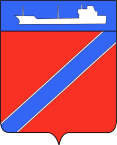 ПОСТАНОВЛЕНИЕАДМИНИСТРАЦИИ ТУАПСИНСКОГО ГОРОДСКОГО ПОСЕЛЕНИЯ               ТУАПСИНСКОГО РАЙОНА от   24.11.2016                                                                            № 1751г. ТуапсеОб отмене  аукциона проводимого на основании постановления администрации Туапсинского городского поселения Туапсинского района от 15 ноября 2016 года № 1730 «О проведении аукциона на право заключения договоров аренды земельных участков находящихся на территории Туапсинского городского поселения» в отношении лота № 3Руководствуясь статьей 448 Гражданского кодекса РФ, Земельным кодексом РФ, Федеральным законом от 25 октября 2001 года № 137 – ФЗ                    «О введении в действие Земельного кодекса Российской Федерации»,                   Законом Краснодарского края от 05 ноября 2002 года № 532-КЗ «Об основах регулирования земельных отношений в Краснодарском крае»                                         п о с т а н о в л я ю:1. Отменить открытый аукцион, проводимый на основании постановления администрации Туапсинского городского поселения Туапсинского района от 15 ноября  2016 года № 1730 «О проведении аукциона на право заключения договоров аренды земельных участков находящихся на территории Туапсинского городского поселения» в отношении лота № 3.2. Контроль за выполнением настоящего постановления оставляю за собой.3. Постановление вступает в силу со дня его подписания.Исполняющий обязанностиглавы  Туапсинского  городского поселения                                                            Е.М. Балантаева